Приложение 1к постановлению администрацииТрубникоборского сельского поселения№ 125 от 22.08.2019 годаСхема размещения нестационарных торговых объектов на территории Трубникоборского сельского поселения Тосненского района Ленинградской области(текстовая часть)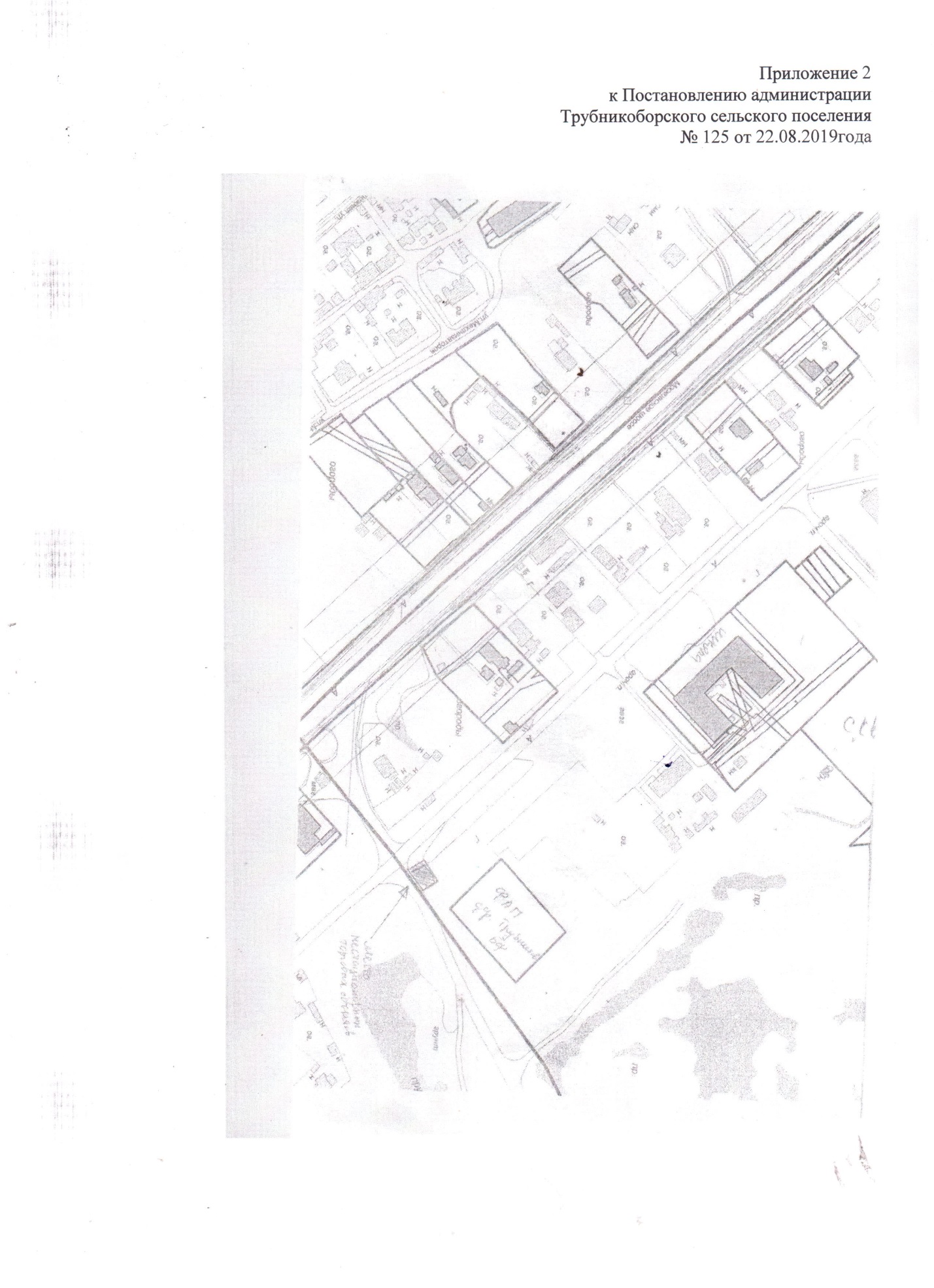 Информация о НТОИнформация о НТОИнформация о НТОИнформация о НТОИнформация о НТОИнформация о хозяйствующем субъекте, осуществляющем торговую деятельность в НТОИнформация о хозяйствующем субъекте, осуществляющем торговую деятельность в НТОИнформация о хозяйствующем субъекте, осуществляющем торговую деятельность в НТОРеквизиты документов на размещение НТОЯвляется ли хозяйствующий субъект осуществляющий торговую деятельность субъектом малого (или )среднего предпринимательстваПериод размещения НТО (с__по_)Идентификационный номерМесто размещения НТО (адресный ориентир)Вид НТОПлощадь НТОСпециализация НТОНаименованиеИННтелефон (по желанию)Реквизиты документов на размещение НТОЯвляется ли хозяйствующий субъект осуществляющий торговую деятельность субъектом малого (или )среднего предпринимательстваПериод размещения НТО (с__по_)1дер.Трубников Бор, ул.Мира (рядом с ФАП дер.Трубников Бор)торговые палатки50 кв.м.непродовольственные товары------